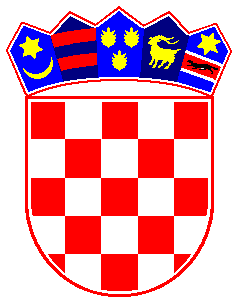  REPUBLIKA  HRVATSKAREPUBLIKE  HRVATSKE               ZAGREB URED PREDSJEDNIKA SUDABroj: 7-Su-802/2022-46U Zagrebu, 4. travnja 2023.OBAVIJEST O REZULTATIMA TESTIRANJA I POZIV NA RAZGOVOR	Komisija za provedbu javnog natječaja Visokog trgovačkog suda Republike Hrvatske, objavljenog u Narodnim novinama broj 18/2023 od 15. veljače 2023. i na internetskim stranicama Ministarstva uprave i u Biltenu Hrvatskog zavoda za zapošljavanje, broj 32 te na internetskoj stranici Visokog trgovačkog suda Republike Hrvatske, za radno mjesto sudski savjetnik, na neodređeno vrijeme, 4 izvršitelja (m/ž), obavještava kandidate koje su pristupili na testiranje koje je održano 21. ožujka 2023. o rezultatima testiranja.REZULTATI TESTIRANJA	Kandidati koji su uspješno položili testove i osvojili najmanje 5 od ukupno 10 bodova za svaki dio provjere znanja (kandidati od rednog broja 1. do rednog broja 5.) pozivaju se da pristupe razgovoru (intervjuu) s Komisijom.POZIV ZA RAZGOVOR (INTERVJU)	Komisija za provedbu natječaja Visokog trgovačkog suda Republike Hrvatske obavit će razgovor s kandidatima koji su uspješno položili testove i osvojili 5 od ukupno 10 bodova za svaki dio provjere znanja6. travnja 2023., s početkom u 11,00 satiu Visokom trgovačkom sudu Republike Hrvatske,Savska cesta 62, Zagreb, dvorana za sastanke, 217/2 kat	Komisija će kroz razgovor (intervju) s kandidatima utvrditi interese, profesionalne ciljeve i motivaciju kandidata za rad u državnoj službi. Rezultati razgovora (intervjua) boduju se na isti način kao i testiranje. Svakom pojedinom kandidatu se dodjeljuje određeni broj bodova od 0 do 10. Smatra se da je kandidat zadovoljio na razgovoru, ako dobije najmanje 5 bodova.KOMISIJA ZA PROVEDBU NATJEČAJADostaviti:
Odsjek za informatičku podršku, radi objave na mrežnoj straniciPravosudna policija, porta Savska cesta 62 Redni brojIme i prezime(inicijali)ZPPZOOSZ1.I. P.5,56,572.A. M. P.575,53.B. Ž.65,55,54.D. B.5,5565.K. K.56,556.J. J. V.4,587,57.V. K.7,53,568.S. C.63,579.T. K.6,56210.D.T.4,553,511.N. S.543,512.N. P.433,513.S. Š.34314.Ž. B.1,522,515. K. N.20,5016.B. C.10,5017.J. O.000